 Resources for Child and Adolescent Behavioral Health Providers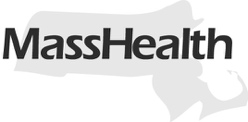  April 16, 2020This document of aggregated guidance and Frequently Asked Questions (FAQs) is intended be a resource for MassHealth child and adolescent behavioral health providers to facilitate the provision of treatment during the COVID-19 crisis. MassHealth is committed to ensuring that eligible children continue to receive behavioral health services during the COVID-19 crisis and has given providers added flexibility so that they can continue supporting families in this challenging time. The information contained herein is accurate as of the date of publication. This list will be updated regularly as more resources become available.MassHealth ResourcesAll MassHealth provider guidance specific to behavioral health providers can be found at https://www.mass.gov/info-details/masshealth-coronavirus-disease-2019-covid-19-providers#guidance-for-behavioral-health-providers-Provider FAQ: Children’s Behavioral Health Initiative (CBHI) ProvidersThis guidance applies to Children’s Behavioral Health Initiative (CBHI) services delivered during the state of emergency announced by Executive Order 591, unless otherwise specified, as a follow up to MassHealth All Provider Bulletin 289. After the state of emergency, CBHI providers should comply with all regular program specifications.Provider FAQ: Applied Behavioral Analysis (ABA) Providers This guidance applies to ABA services delivered during the state of emergency announced by Executive Order 591, unless otherwise specified, as a follow up to MassHealth All Provider Bulletin 289. After the state of emergency, ABA providers should comply with all regular program specifications.Member FAQ: For Families with Children Receiving Home and Community-Based Behavioral Health ServicesThis document is intended to be a resource for families who have questions about continuing to receive home and community-based behavioral health services during the COVID-19 crisis. Provider Guidance: Telephone and Internet Connectivity for TelehealthThis document is intended to be a resource to help providers guide members who have questions about phone or internet resources needed to engage in services through telehealth. Members and providers have expressed concern about limited phone and internet access during the COVID-19 crisis. Both federal and state guidance support increased free and low-cost telephone and internet services during the COVID-19 crisis.MassHealth All Provider Bulletin 289: MassHealth Coverage and Reimbursement Policy for Services Related to Coronavirus Disease 2019 (COVID-19) and MassHealth All Provider Bulletin 291: MassHealth Coverage and Reimbursement Policy for Services Related to Coronavirus Disease 2019 (COVID-19)In March 2020, MassHealth released All Provider Bulletin 289 and All Provider Bulletin 291, which include broad guidance for MassHealth providers on the provision and billing of services via telehealth, including telephone and video conferencing. The federal government has also relaxed certain requirements related to telehealth: https://www.hhs.gov/about/news/2020/03/17/ocr-announces-notification-of-enforcement-discretion-for-telehealth-remote-communications-during-the-covid-19.html.Non-MassHealth ResourcesInstitute for Innovation and Implementation COVID-19 ResourcesBased out of the University of Maryland School of Social Work, this website provides a comprehensive list of resources related to supporting children, adolescents, families and providers related to COVID-19, indexed by topic (i.e., child welfare, education, child and family well-being). Additionally, the Institute’s Technical Assistance Network is hosting webinar series, Conversations on COVID-19, intended for family leaders, parent peer support providers, staff, and leadership from family-run organizations, child-serving systems, and other stakeholders to brainstorm and share strategies for meeting the needs of families. Recordings can be found here:Supporting Families during COVID-19Residential Interventions during COVID-19Infant and Early Childhood Mental Health during COVID-19Mobile Response and Stabilization during COVID-19COVID-19 Mental Health Resource HubThis site, developed by Psych Hub and other mental health organizations, is intended to be a centralized hub of digital mental health resources related to COVID-19. The site includes educational videos, courses, and downloadable resources curated for specific audiences, including: mental health providers, other health care professionals, individuals, educational institutions, and employers. Mental Health Technology Transfer Center (MHTTC)This site, funded by Substance Abuse and Mental Health Services Administration (SAMHSA), includes a list of resources and technical assistance support related to mental health technology. MHTTC hosts TeleHealth Tuesdays, a free TA webinar series for providers. Topics include: Telehealth Basics, Telehealth Billing, Telehealth Tools, Telehealth with Children and Adolescents, and Telehealth Troubleshooting. Recordings and a list of upcoming trainings can be found on their website. SAMHSA Training and Technical AssistanceThis resource provides an aggregated list of mental health and related trainings and technical assistance opportunities related to COVID-19. Northeast Telehealth Resource Center This resource, funded by Health Resources and Services Administration (HRSA), provides telehealth toolkits and implementation guides for primary care and behavioral health providers new to telehealth, including a quick start guide.